MTV Soltau – LeichtathletikStartgelegenheiten 2021- vorläufig (Stand 22.07.2021)                 MS = MeldeschlussOb die einzelnen Veranstaltungen stattfinden können, hängt von der Entwicklung der Covid-19-Pandemie ab!DatumWettkampf/DisziplinenWettkampf/DisziplinenOrtOrtMSSommerferien Niedersachsen 22.07.-01.09.2021Sommerferien Niedersachsen 22.07.-01.09.2021Sommerferien Niedersachsen 22.07.-01.09.2021Sommerferien Niedersachsen 22.07.-01.09.2021Sommerferien Niedersachsen 22.07.-01.09.2021Sommerferien Niedersachsen 22.07.-01.09.202130.07.-01.08.30.07.-01.08.DM Einzel U20/U18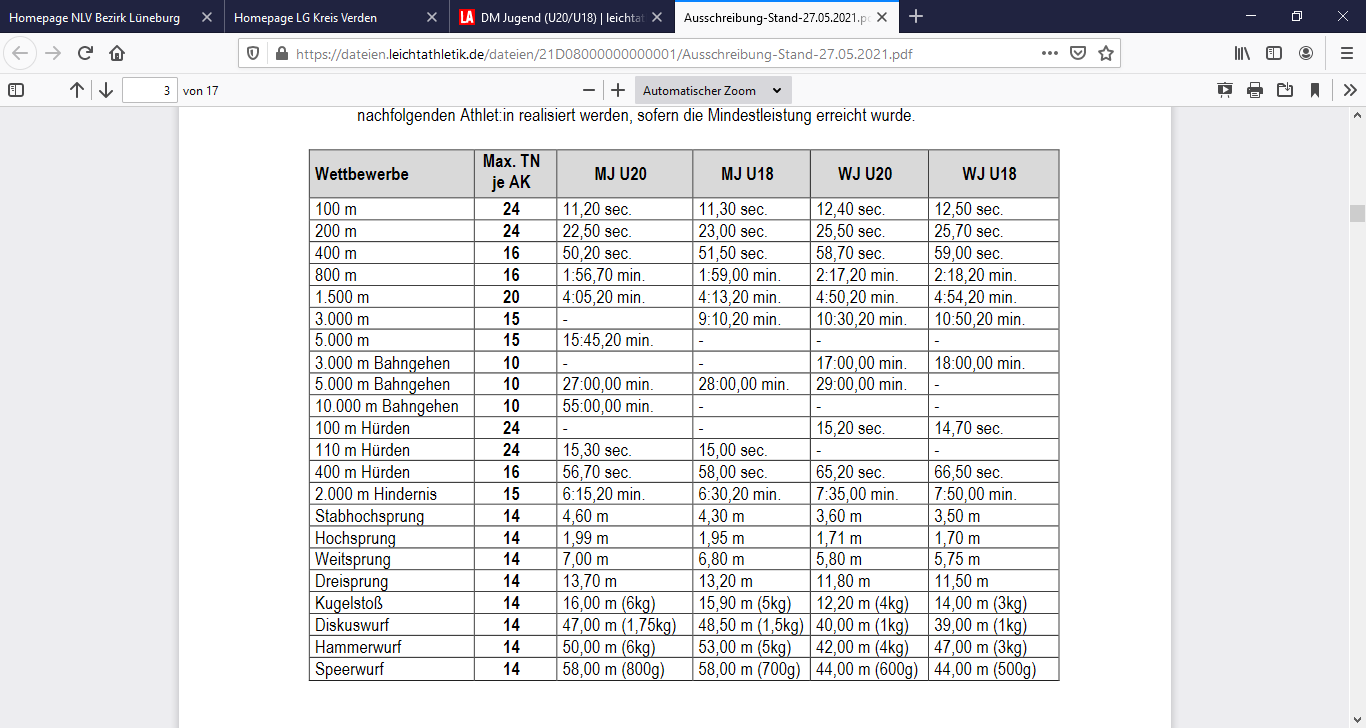 RostockRostock18.07.30.07.-08.08.30.07.-08.08.Olympische Spiele LeichtathletikOlympische Spiele LeichtathletikTokyo/JAP11.08.BM 5000mBM 5000mWinsen/LuheWinsen/Luhe18.08.BM 3000mBM 3000mWinsen/LuheWinsen/Luhe25.08.BM 1500mBM 1500mWinsen/LuheWinsen/Luhe28.08.Sommersportfest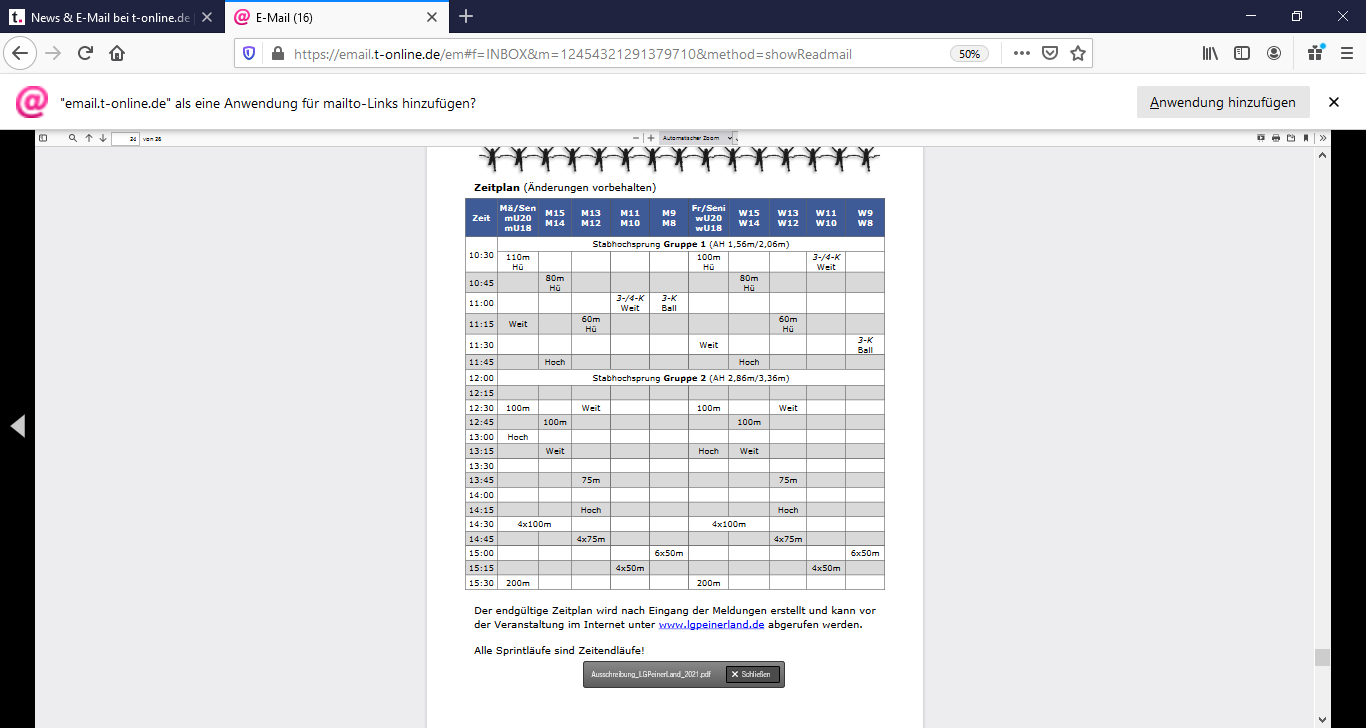 SommersportfestEdemissenEdemissen24.08.29.08.Hürden- und Läufertag Sarstedt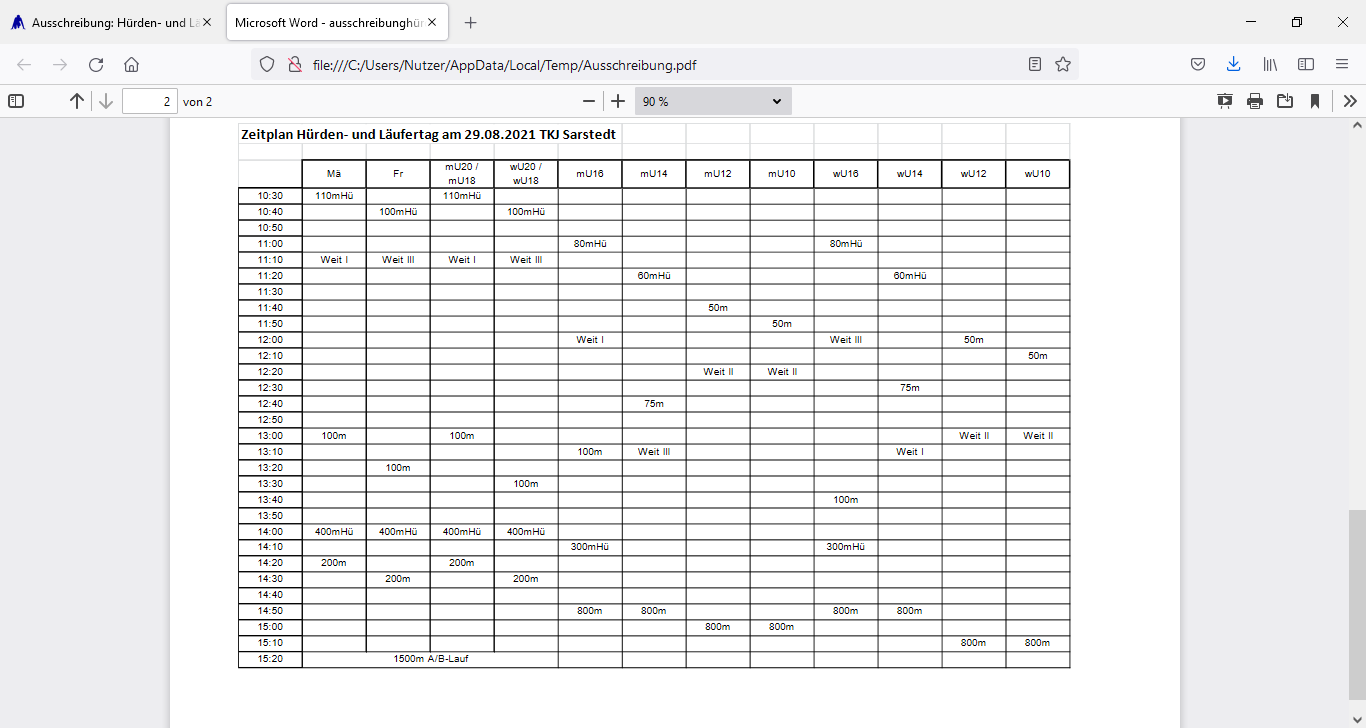 Hürden- und Läufertag SarstedtHürden- und Läufertag SarstedtHürden- und Läufertag Sarstedt25.08.04./05.09.Norddeutsche SeniorenmeisterschaftenNorddeutsche SeniorenmeisterschaftenBrandenburgBrandenburg11.09.Schüler-Kreisvergleich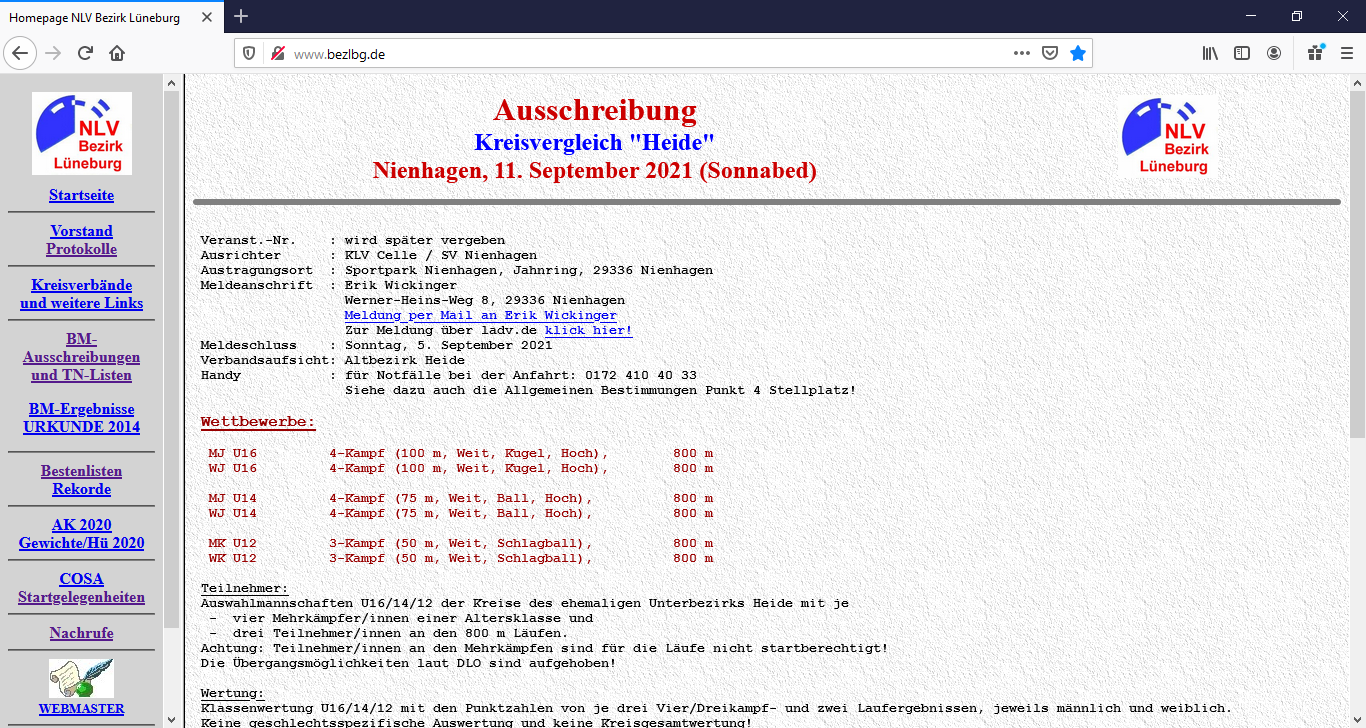 Schüler-KreisvergleichNienhagenNienhagen05.09.11.09.BM 10000m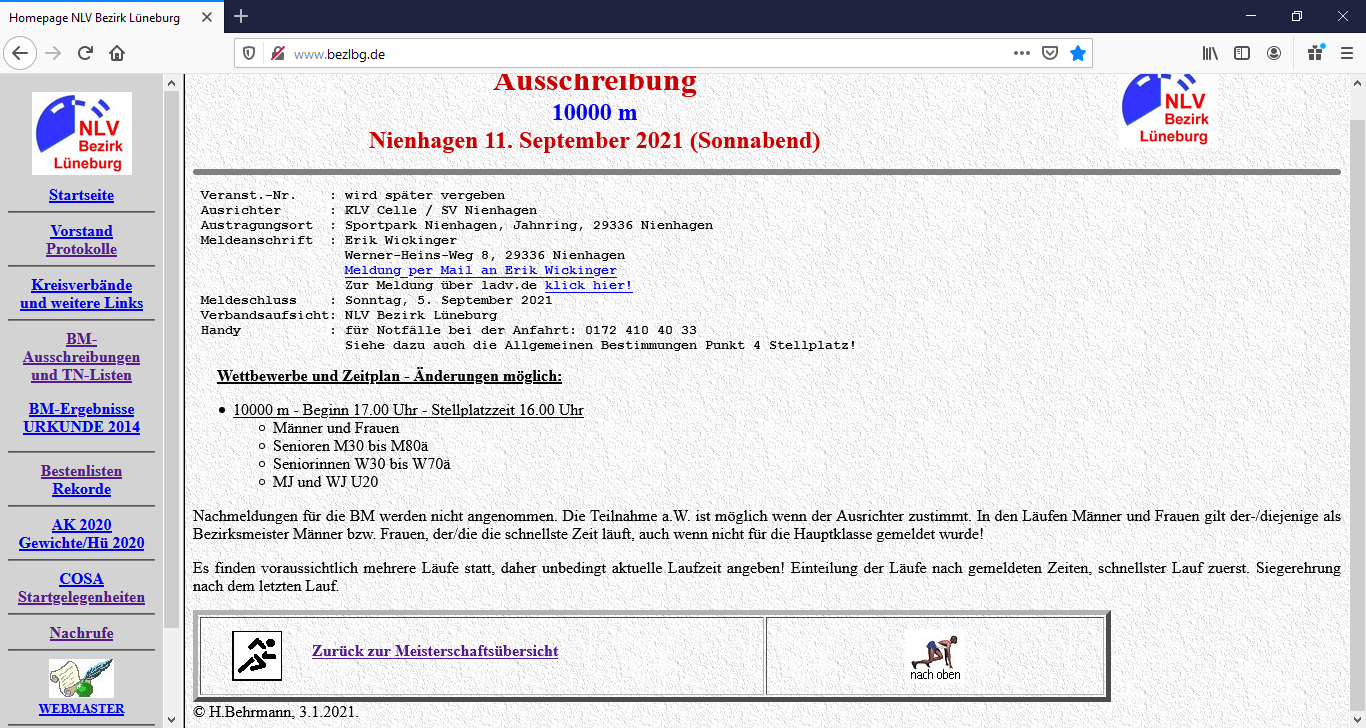 BM 10000mNienhagenNienhagen05.09.10.-12.09.DLV-Seniorenmeisterschaften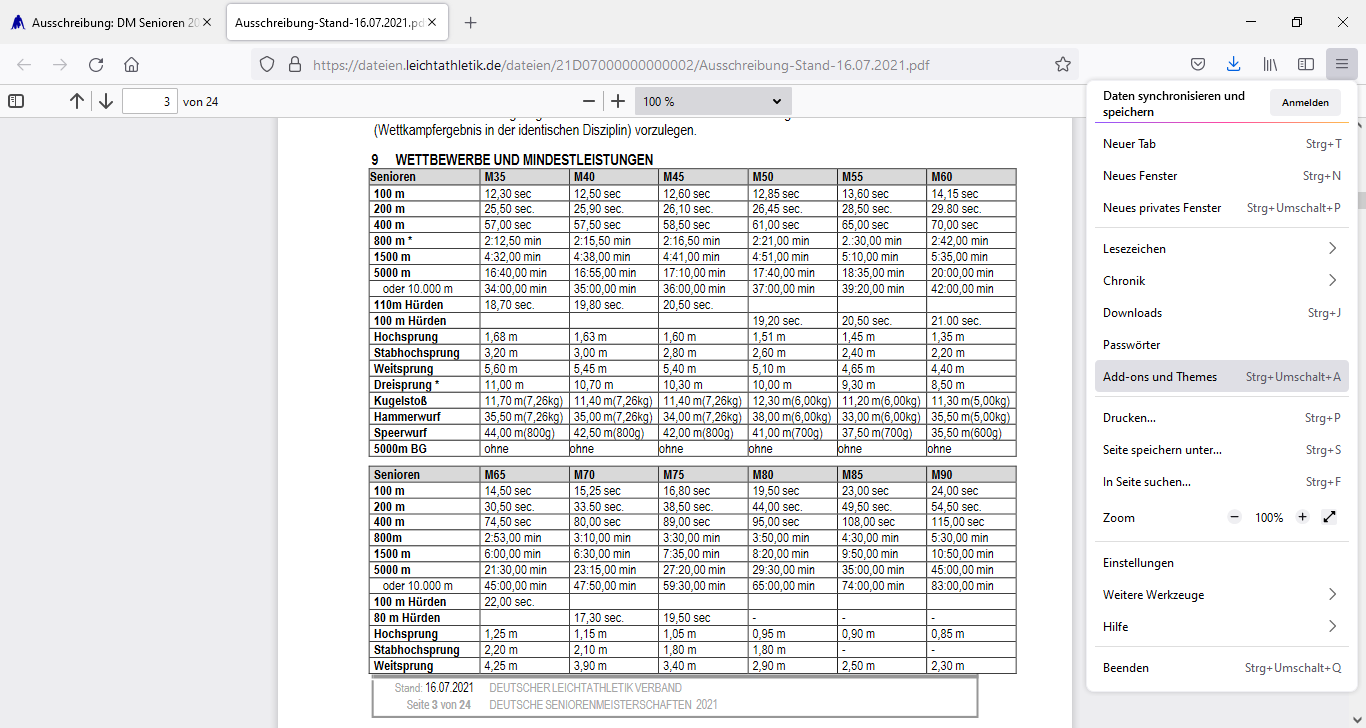 DLV-SeniorenmeisterschaftenBaunatalBaunatal29.08.11./12.09.Ndt M/F/U18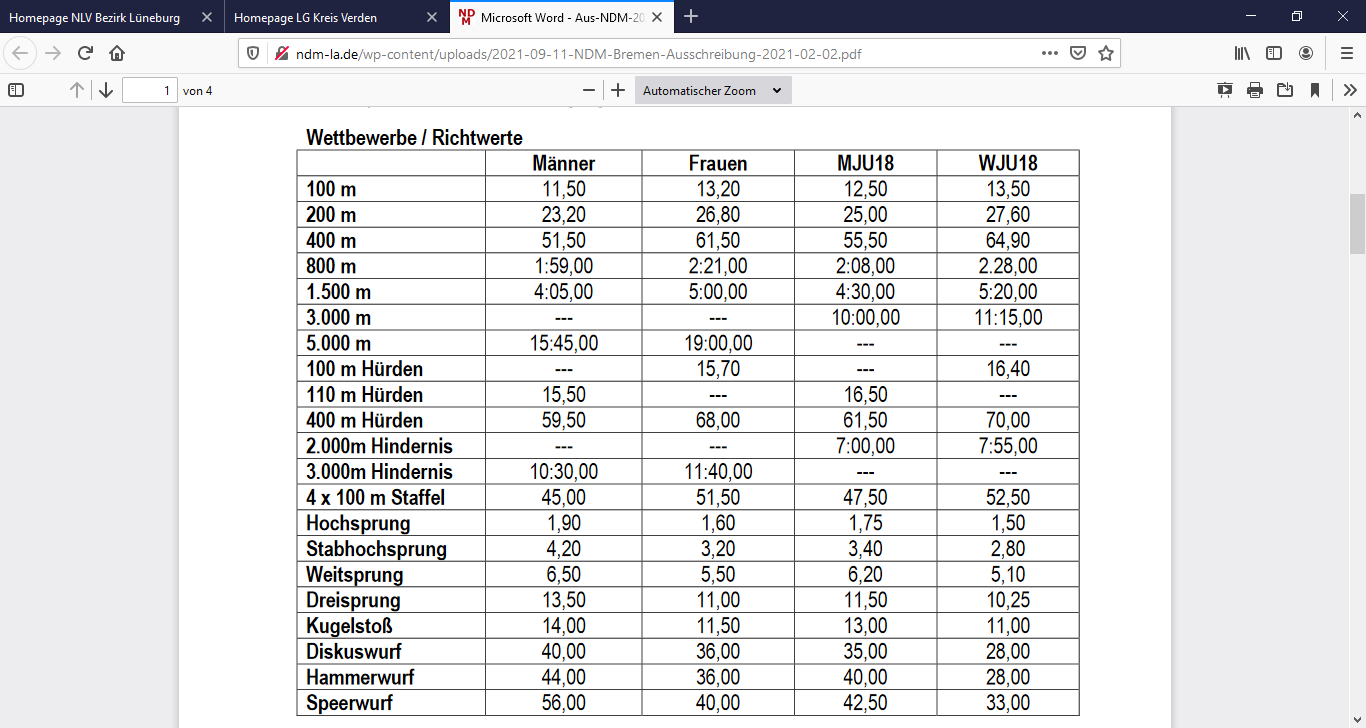 Zeitplan Samstag: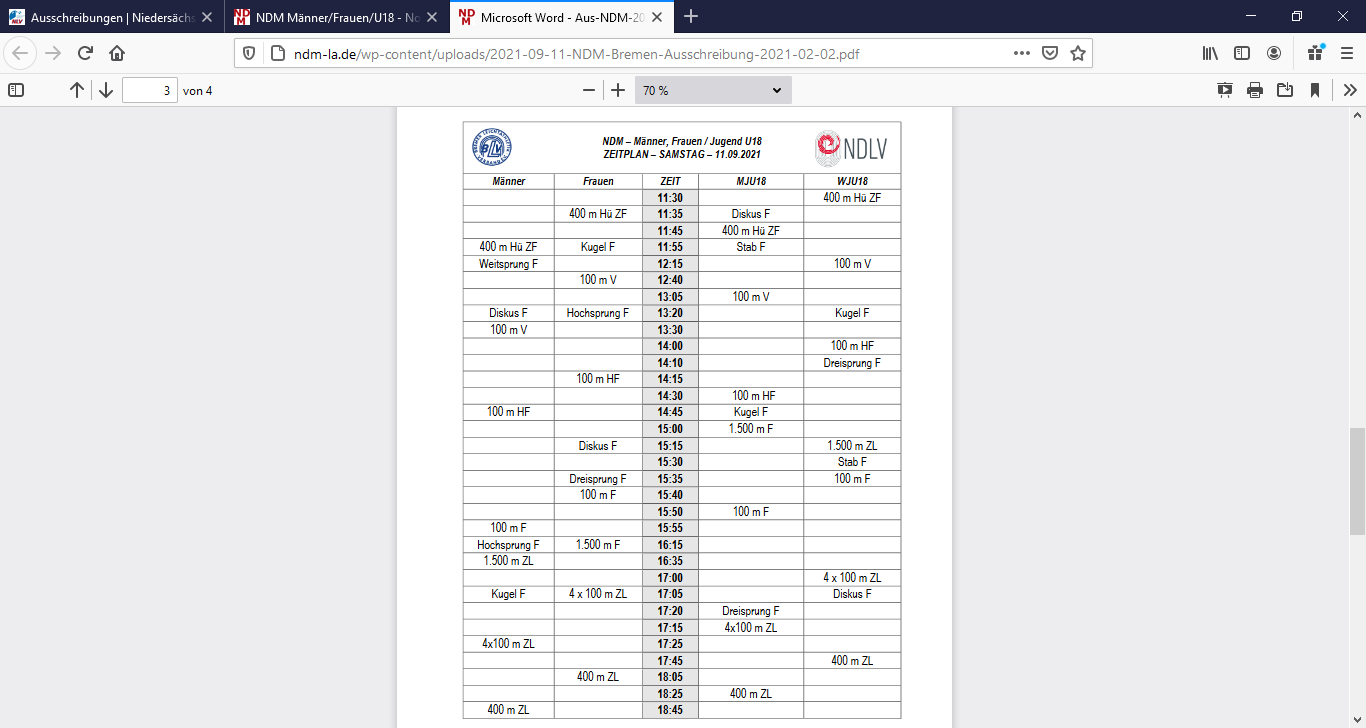 Sonntag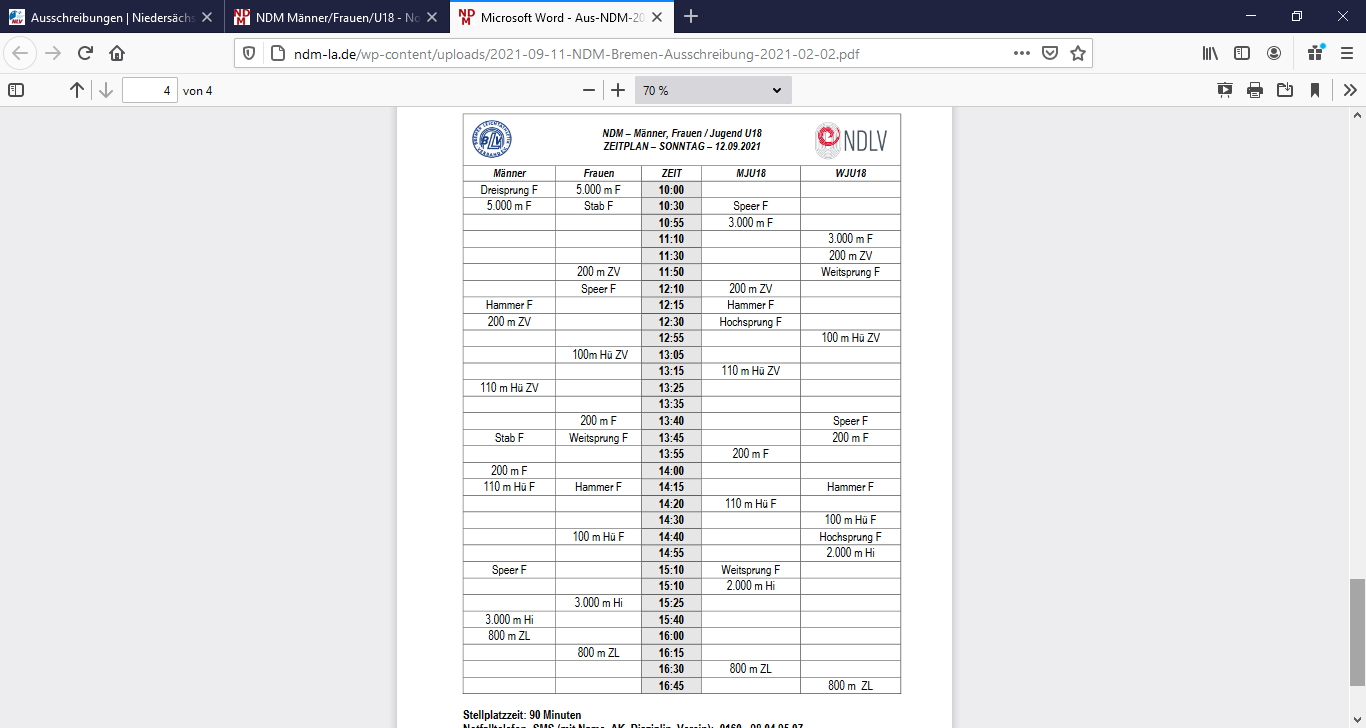 Ndt M/F/U18Zeitplan Samstag:SonntagBremenBremen31.08.17.09.NLV Hammerwurf SeniorenNLV Hammerwurf SeniorenSalzgitterSalzgitter07.09.18./19.09.NLV Meisterschaften Senioren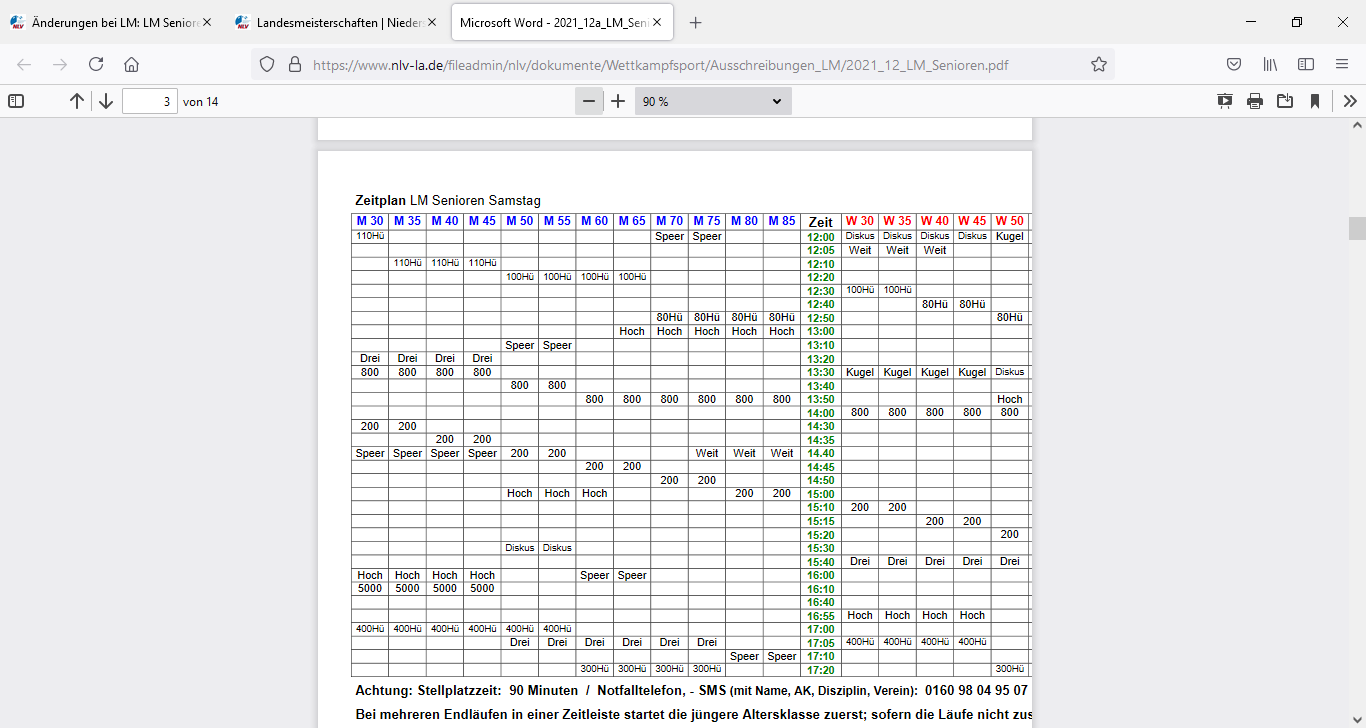 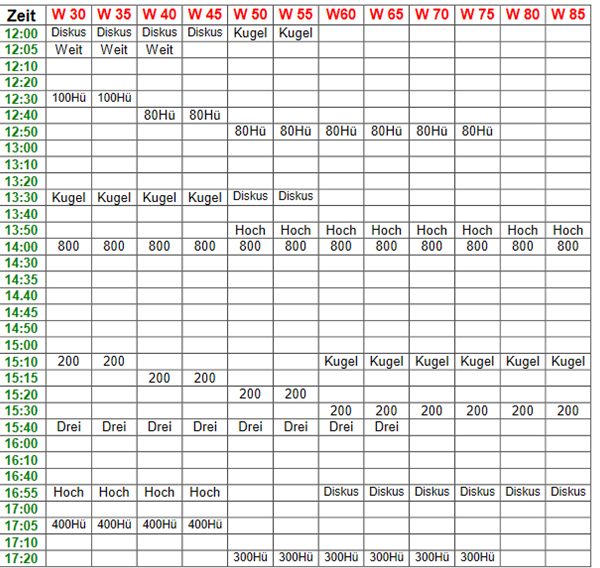 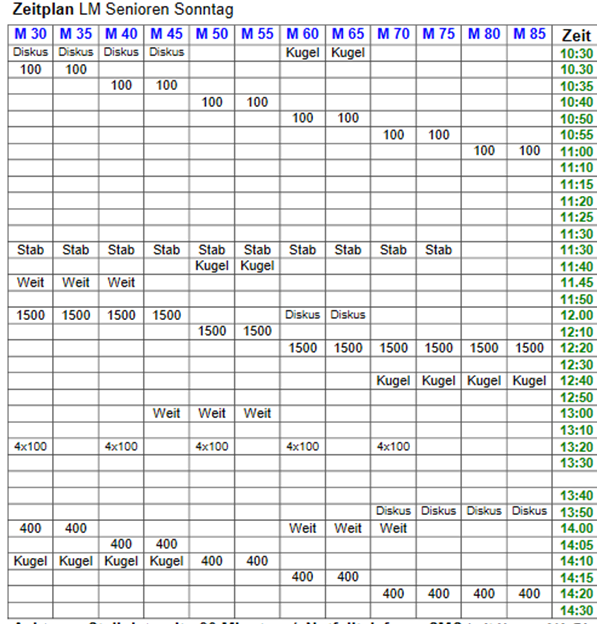 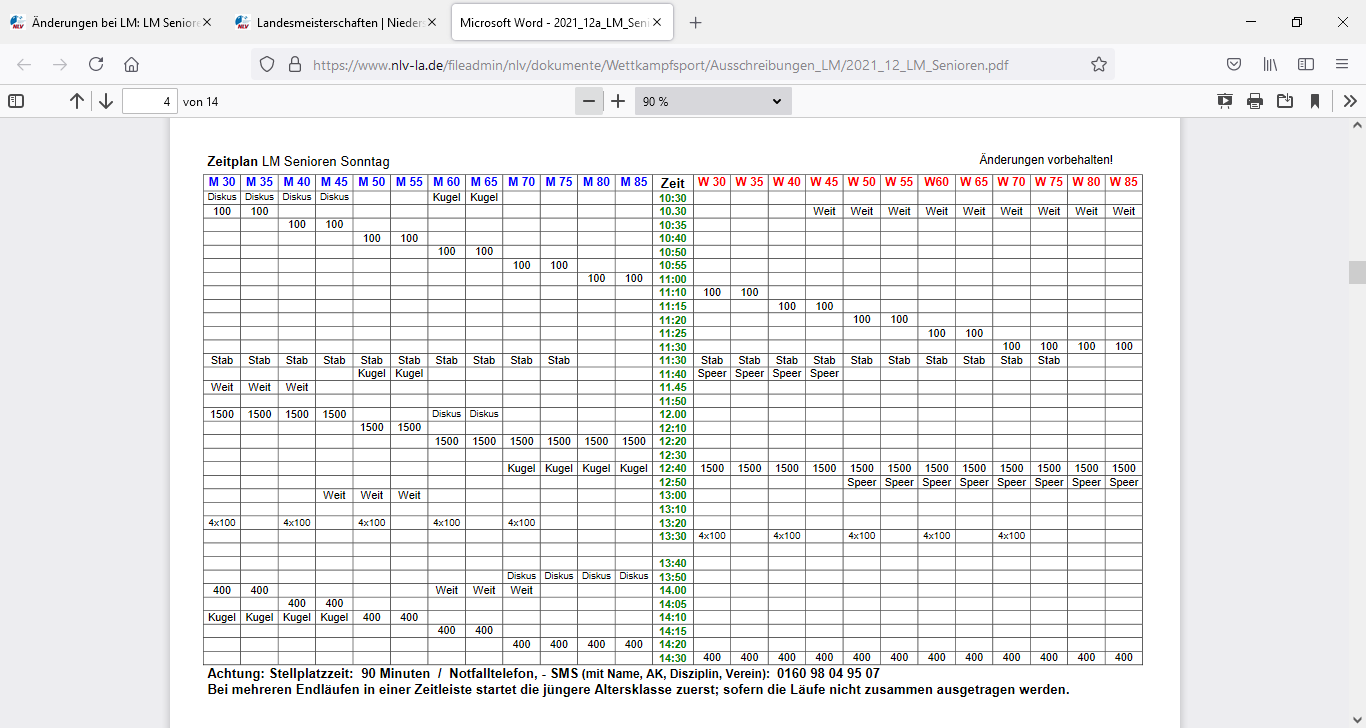 NLV Meisterschaften SeniorenSchöningenSchöningen07.09.25.09.NLV 10km StraßenlaufNLV 10km StraßenlaufRoscheRosche14.09.10.10.BM 10km Straßenlauf10km, 5km alle KlassenBM 10km Straßenlauf10km, 5km alle KlassenThedinghausenThedinghausen04.10.Herbstferien Niedersachsen 18.-29.10.2021Herbstferien Niedersachsen 18.-29.10.2021Herbstferien Niedersachsen 18.-29.10.2021Herbstferien Niedersachsen 18.-29.10.2021Herbstferien Niedersachsen 18.-29.10.2021Herbstferien Niedersachsen 18.-29.10.202114.11.NLV Crossmeisterschaften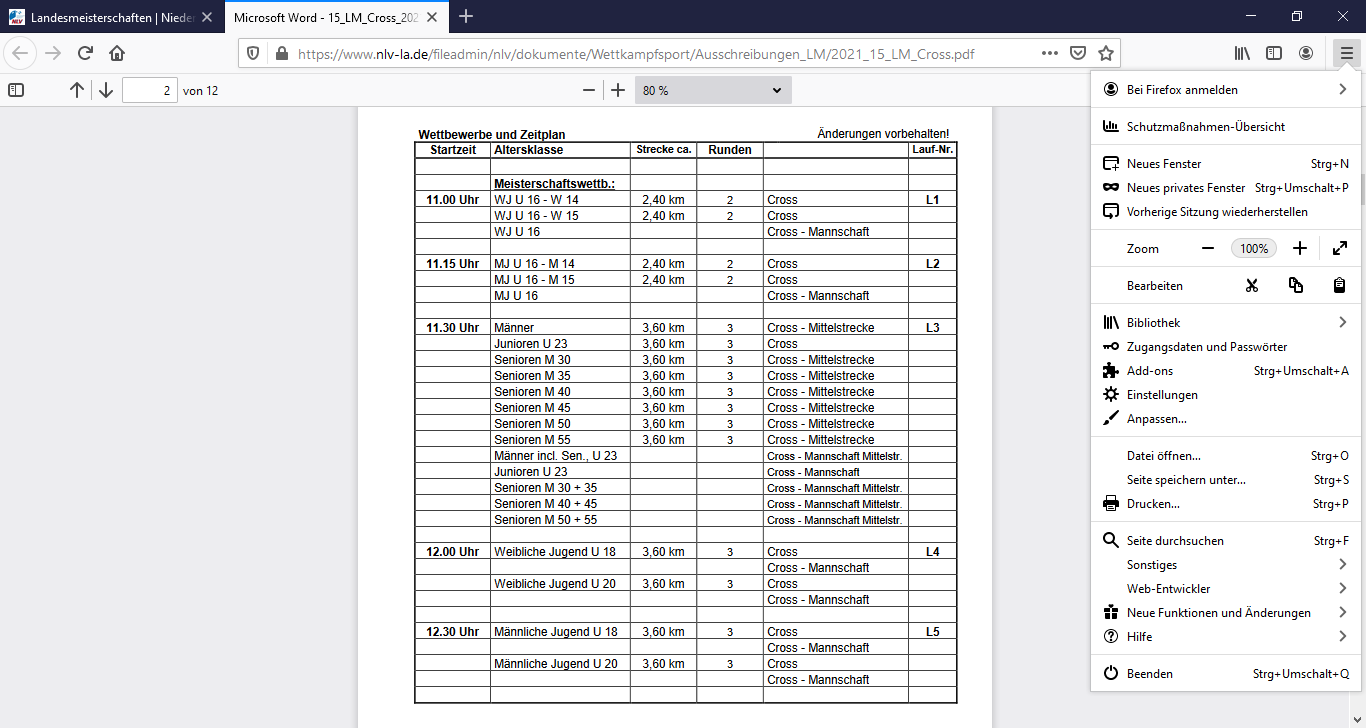 NLV CrossmeisterschaftenRoscheRosche02.11.18.12.DM CrossDM CrossSonsbeckSonsbeck